Конкурсы«Шустрый сварщик»Соревнование на время – кто быстрее и правильно наденет сварочный костюм (робу) и сварочный щиток. Жюри оценивает правильность выполнения задания по пятибалльной системе.          «Каждой руке – свое дело»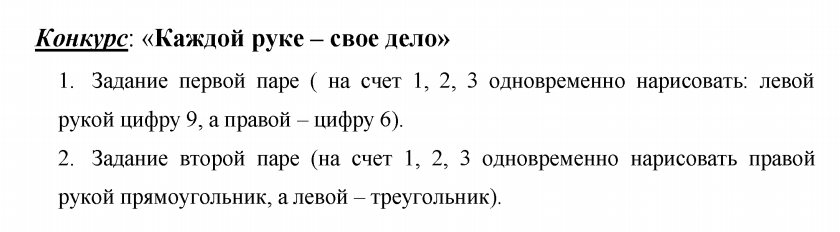 «Секретное послание»Команды получают зашифрованное послание. Команда, выполнившая задание первой, побеждает в конкурсе.Ответ: Кто ничего не изучает, тот вечно хнычет и скучает (Р. Сеф, поэт детских стихов)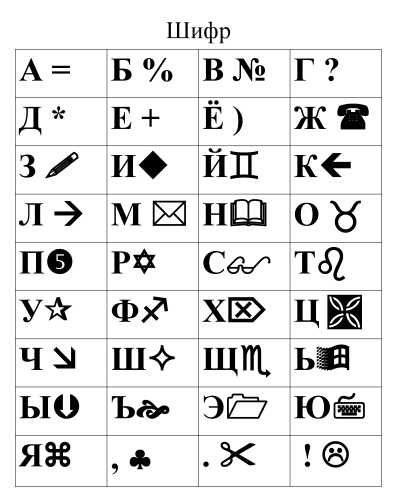 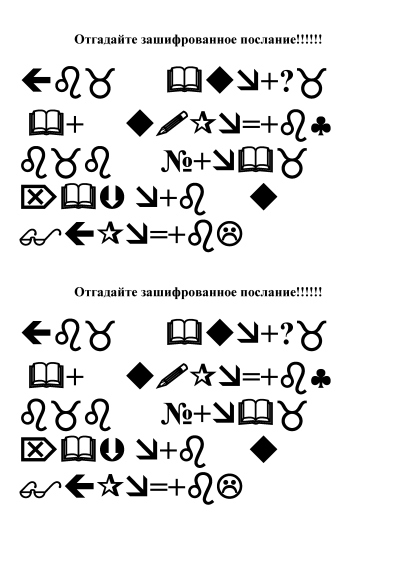 